September 22, 2022Notice of Partial Cancellation___________________________________________________________________________________________Dear Sir/Madam:Please note that there has been a Partial Cancellation by the issuer for the following ISIN(s) / CUSIP(s):*Outstanding Amount reflects the Outstanding Issuance Amount post notification event.In case of any questions do not hesitate to contact us for further information.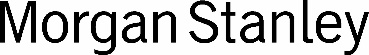 Morgan Stanley & Co. International plc25 Cabot SquareCanary WharfLondon E14 4QA, EnglandISIN(s)/CUSIP(s)IssuerUnwind AmountOutstanding Amount*Settlement DateXS2284643413MORGAN STANLEY B.V.200,000.00920,000.0026-Sep-2022XS2425151532MORGAN STANLEY B.V.400,000.00100,000.0026-Sep-2022